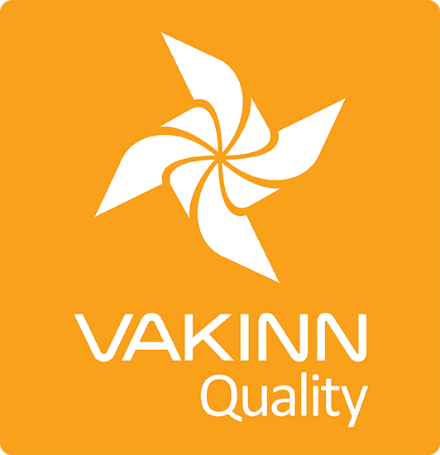 Gönguferðir um skriðjökla Sértæk gæðaviðmið nr. 229 - Gátlisti 2. útgáfa 2018 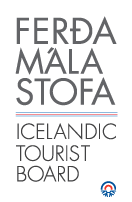 Í 4. útgáfu eru sértæk gæðaviðmið sett fram í formi gátlista sem þátttakendur fylla sjálfir út. Til að gátlistinn sé metinn fullnægjandi af úttektaraðila er nauðsynlegt að gefa greinargóðar skýringar á því hvernig hvert og eitt viðmið, sem á við starfsemi fyrirtækisins, er uppfyllt t.d. með tilvísun í gæðahandbók, öryggisáætlanir, myndir eða önnur gögn. Úttektaraðili mun fara yfir ákveðin atriði úr gátlistanum í vettvangsheimsókn.* Óbyggðir eru staðir eða svæði þar sem tekur a.m.k. tvær klst. að fá utanaðkomandi bjargir.229-1ÖryggiÖryggiJáJáÁ ekki viðÁ ekki viðHvernig uppfyllt/skýringar229-1.1Fyrirtækið er með skriflegar öryggisáætlanir sem ná yfir allar ferðir þess og þjónustu gagnvart viðskiptavinum.Fyrirtækið er með skriflegar öryggisáætlanir sem ná yfir allar ferðir þess og þjónustu gagnvart viðskiptavinum.229-1.2Öryggisáætlanir eru endurskoðaðar a.m.k. árlega.Öryggisáætlanir eru endurskoðaðar a.m.k. árlega.229-1.3Farið er yfir öryggisáætlanir fyrirtækisins með leiðsögumönnum á hverju ári. Til er skrifleg lýsing á því með hvaða hætti þetta er gert.Farið er yfir öryggisáætlanir fyrirtækisins með leiðsögumönnum á hverju ári. Til er skrifleg lýsing á því með hvaða hætti þetta er gert.229-1.4Tryggt er að leiðsögumenn starfi samkvæmt öryggisáætlunum fyrirtækisins. Kemur t.d. fram í ráðningar- eða verktakasamningum.  Tryggt er að leiðsögumenn starfi samkvæmt öryggisáætlunum fyrirtækisins. Kemur t.d. fram í ráðningar- eða verktakasamningum.  229-1.5Tryggt er að viðbragðsáætlanir séu ávallt með í ferðum. Tryggt er að viðbragðsáætlanir séu ávallt með í ferðum. 229-1.6Til er gátlisti um öryggisbúnað í ferðum t.d:.Búnað til að veita fyrstu hjálp. Fjarskiptabúnað.Leiðsögutæki.Aukafatnað.Skóflu og stöng að vetrarlagi.Línur.Ísaxir.Varpoka/neyðarskýli.Sprungubjörgunarbúnað.Annað eftir aðstæðum í hverri ferð. Til er gátlisti um öryggisbúnað í ferðum t.d:.Búnað til að veita fyrstu hjálp. Fjarskiptabúnað.Leiðsögutæki.Aukafatnað.Skóflu og stöng að vetrarlagi.Línur.Ísaxir.Varpoka/neyðarskýli.Sprungubjörgunarbúnað.Annað eftir aðstæðum í hverri ferð. 229-1.7Til er skrifleg áætlun um endurnýjun og viðhald öryggisbúnaðar sem m.a. byggir á skoðun/prófun, viðurkenndum viðmiðum, aldri og notkunartíma.Til er skrifleg áætlun um endurnýjun og viðhald öryggisbúnaðar sem m.a. byggir á skoðun/prófun, viðurkenndum viðmiðum, aldri og notkunartíma.229-1.8Fyrirtækið heldur skrá (nafnalista) um menntun, þjálfun og reynslu allra leiðsögumanna sem fyrir það starfa, jafnt starfsmanna sem verktaka.Fyrirtækið heldur skrá (nafnalista) um menntun, þjálfun og reynslu allra leiðsögumanna sem fyrir það starfa, jafnt starfsmanna sem verktaka.229-1.9Leiðsögumenn hafa tækjabúnað og kunnáttu til að gefa upp staðsetningu og veita upplýsingar um aðgengi að því svæði sem farið er um ef kalla þarf eftir aðstoð. Eftirfarandi atriði eru nauðsynleg: Rötun með notkun áttavita og korts.Kunnátta í meðferð GPS.Þekking á viðeigandi fjarskiptamáta á mismunandi ferðasvæðum (t.d. sími um gervihnött, farsími, talstöð, Tetra til notkunar í fjalllendi).  Leiðsögumenn hafa tækjabúnað og kunnáttu til að gefa upp staðsetningu og veita upplýsingar um aðgengi að því svæði sem farið er um ef kalla þarf eftir aðstoð. Eftirfarandi atriði eru nauðsynleg: Rötun með notkun áttavita og korts.Kunnátta í meðferð GPS.Þekking á viðeigandi fjarskiptamáta á mismunandi ferðasvæðum (t.d. sími um gervihnött, farsími, talstöð, Tetra til notkunar í fjalllendi).  229-1.10Leiðsögumenn veita viðskiptavinum tilsögn í öryggisatriðum, t.d.:Staðháttum og veðurskilyrðum.Réttri notkun öryggisbúnaðar.Viðeigandi skjólfatnaði.Næringu, drykkjarföngum og aðgengi að vatni í ferð.Varúðarráðstöfunum þar sem gæta þarf sérstakrar varúðar vegna aðstæðna, t.d. þegar farið er um jökla, vatnsföll og brattlendi.112 neyðarnúmer á Íslandi.Leiðsögumenn veita viðskiptavinum tilsögn í öryggisatriðum, t.d.:Staðháttum og veðurskilyrðum.Réttri notkun öryggisbúnaðar.Viðeigandi skjólfatnaði.Næringu, drykkjarföngum og aðgengi að vatni í ferð.Varúðarráðstöfunum þar sem gæta þarf sérstakrar varúðar vegna aðstæðna, t.d. þegar farið er um jökla, vatnsföll og brattlendi.112 neyðarnúmer á Íslandi.229-1.11Til eru skrifleg viðmið um fjölda viðskiptavina á leiðsögumann eftir því hvers konar aðstæður eru í hverri ferð.Fjöldi viðskiptavina á leiðsögumann er ekki meiri en:16:1 við leiðsögn á skriðjöklum í tiltölulega greiðfæru landslagi, við bestu aðstæður.  8:1 við leiðsögn á skriðjöklum án tæknilegra erfiðleika þar sem viðskiptavinir ganga í línu (að vetrarlagi þar sem snjór er yfir), við bestu aðstæður.6:1 þar sem beita þarf sérstökum klifurútbúnaði og viðskiptavinir eru tengdir í línu (ofanvað/e. toprope), við bestu aðstæður.Fjöldi viðskiptavina á leiðsögumann á skriðjöklum tekur mið af erfiðleikum/áhættu þess að fara um tiltekinn jökul og er ákveðinn af yfirleiðsögumanni.Til eru skrifleg viðmið um fjölda viðskiptavina á leiðsögumann eftir því hvers konar aðstæður eru í hverri ferð.Fjöldi viðskiptavina á leiðsögumann er ekki meiri en:16:1 við leiðsögn á skriðjöklum í tiltölulega greiðfæru landslagi, við bestu aðstæður.  8:1 við leiðsögn á skriðjöklum án tæknilegra erfiðleika þar sem viðskiptavinir ganga í línu (að vetrarlagi þar sem snjór er yfir), við bestu aðstæður.6:1 þar sem beita þarf sérstökum klifurútbúnaði og viðskiptavinir eru tengdir í línu (ofanvað/e. toprope), við bestu aðstæður.Fjöldi viðskiptavina á leiðsögumann á skriðjöklum tekur mið af erfiðleikum/áhættu þess að fara um tiltekinn jökul og er ákveðinn af yfirleiðsögumanni.229-1.12Leiðsögumenn sjá til þess að hvorki viðskiptavinir né þeir sjálfir verði fyrir óhóflegri hávaðatruflun þar sem ferðast er með þyrlu.Leiðsögumenn sjá til þess að hvorki viðskiptavinir né þeir sjálfir verði fyrir óhóflegri hávaðatruflun þar sem ferðast er með þyrlu.229-1.13Neyðarviðbrögð eru þjálfuð á hverju ári. Þjálfun miðast við tegund ferða og felst t.d. í eftirfarandi þáttum:Björgun úr sprungum og annars konar björgun með línum og tæknibúnaði.Snjóflóðaleit og aðrar tegundir bráðaleitar; notkun senditækja og leitarnema.Notkun neyðarbúnaðar til flutninga, t.d. notkun á björgunarbörum og umbúnaði sjúklinga fyrir flutning.   Neyðarviðbrögð eru þjálfuð á hverju ári. Þjálfun miðast við tegund ferða og felst t.d. í eftirfarandi þáttum:Björgun úr sprungum og annars konar björgun með línum og tæknibúnaði.Snjóflóðaleit og aðrar tegundir bráðaleitar; notkun senditækja og leitarnema.Notkun neyðarbúnaðar til flutninga, t.d. notkun á björgunarbörum og umbúnaði sjúklinga fyrir flutning.   229-1.14Til að undirbúa starfsfólk fyrir ferðir/verkefni hvers dags er farið yfir gátlista þar sem eftirfarandi atriði þurfa m.a. að koma fram: Allir þættir ferðaáætlunar og leiðir sem fara skal.Veðurspá (leiðsögumenn kynna sér hana fyrir allar ferðir).Aðstæður á skriðjökli (snjór). Atriði sem tengjast hæfni og reynslu viðskiptavina, t.d hæfni til að klífa bratta.Nauðsynlegur búnaður.Til að undirbúa starfsfólk fyrir ferðir/verkefni hvers dags er farið yfir gátlista þar sem eftirfarandi atriði þurfa m.a. að koma fram: Allir þættir ferðaáætlunar og leiðir sem fara skal.Veðurspá (leiðsögumenn kynna sér hana fyrir allar ferðir).Aðstæður á skriðjökli (snjór). Atriði sem tengjast hæfni og reynslu viðskiptavina, t.d hæfni til að klífa bratta.Nauðsynlegur búnaður.229-1.15Leiðsögumenn ganga reglulega úr skugga um að viðskiptavinir séu í eðlilegu ástandi. Ef viðskiptavinur sýnir merki um vanlíðan, skerta líkamlega getu, ofkælingu eða annað sem veldur áhyggjum, grípur leiðsögumaður til aðgerða án tafar.Leiðsögumenn ganga reglulega úr skugga um að viðskiptavinir séu í eðlilegu ástandi. Ef viðskiptavinur sýnir merki um vanlíðan, skerta líkamlega getu, ofkælingu eða annað sem veldur áhyggjum, grípur leiðsögumaður til aðgerða án tafar.229-1.16Fyrirtækið hefur sett sér skriflegar viðmiðunarreglur um hvenær beri að aflýsa ferð vegna veðurs.Fyrirtækið hefur sett sér skriflegar viðmiðunarreglur um hvenær beri að aflýsa ferð vegna veðurs.229-2229-2UmhverfiUmhverfiJáJáÁ ekki viðHvernig uppfyllt/skýringar229-2.1229-2.1Ávallt eru notaðir merktir vegir eða viðurkenndir ökuslóðar. Þar sem þess er ekki kostur, s.s. að vetralagi, er forðast að aka um svæði þar sem náttúrufar er viðkvæmt sbr. gildandi lög um náttúruvernd.Ávallt eru notaðir merktir vegir eða viðurkenndir ökuslóðar. Þar sem þess er ekki kostur, s.s. að vetralagi, er forðast að aka um svæði þar sem náttúrufar er viðkvæmt sbr. gildandi lög um náttúruvernd.229-2.2229-2.2Aðeins er ekið yfir vatnsföll á stöðum sem til þess eru ætlaðir og farið er út í vatnsföll og upp úr þeim þannig að komið sé í veg fyrir skemmdir á bökkum. Aðeins er ekið yfir vatnsföll á stöðum sem til þess eru ætlaðir og farið er út í vatnsföll og upp úr þeim þannig að komið sé í veg fyrir skemmdir á bökkum. 229-2.3229-2.3Fyrirtækið notar skipulögð tjaldsvæði  þar sem unnt er. Sé þess ekki kostur er gætt að því að ekki sjáist ummerki eftir dvölina á staðnum.Fyrirtækið notar skipulögð tjaldsvæði  þar sem unnt er. Sé þess ekki kostur er gætt að því að ekki sjáist ummerki eftir dvölina á staðnum.229-2.4229-2.4Viðskiptavinir eru fræddir um salernisúrræði og þess er gætt að þeir fari að fyrirmælum þar sem hefðbundin aðstaða er ekki fyrir hendi.Viðskiptavinir eru fræddir um salernisúrræði og þess er gætt að þeir fari að fyrirmælum þar sem hefðbundin aðstaða er ekki fyrir hendi.229-2.5229-2.5Allur úrgangur og/eða búnaður sem ekki eyðist í náttúrunni er fjarlægður.Allur úrgangur og/eða búnaður sem ekki eyðist í náttúrunni er fjarlægður.229-2.6229-2.6Viðskiptavinir eru minntir á ábyrga hegðun gagnvart umhverfinu.Viðskiptavinir eru minntir á ábyrga hegðun gagnvart umhverfinu.229-3Menntun og þjálfunJáJáÁ ekki viðHvernig uppfyllt/skýringar229-3.1Leiðsögumenn hafa sérhæfða reynslu og menntun í jöklaleiðsögn. 229-3.2Leiðsögumenn hafa lokið námskeiðinu Fyrsta hjálp 1 (20 klst.) hjá Slysavarnafélaginu Landsbjörg eða sambærilegu skyndihjálparnámskeiði hjá viðurkenndum aðila og sækja upprifjunarnámskeið (4 klst.) á tveggja ára fresti. 229-3.3Leiðsögumenn í ferð um óbyggðir*  hafa lokið námskeiðinu Vettvangshjálp í óbyggðum (WFR) hjá Slysavarnafélaginu Landsbjörg, eða sambærilegu námskeiði hjá öðrum aðila, og sækja upprifjunarnámskeið á þriggja ára fresti.229-3.4Leiðsögumenn hafa lokið námskeiðinu Ferðamennska hjá Slysavarnafélaginu Landsbjörg eða sambærilegu námskeiði hjá öðrum aðila.229-3.5Leiðsögumenn hafa lokið námskeiðinu Rötun hjá Slysavarnafélaginu Landsbjörg eða sambærilegu námskeiði hjá öðrum aðila.229-3.6Leiðsögumenn hafa lokið námskeiðinu Fjallamennska 1 hjá Slysavarnafélaginu Landsbjörg eða sambærilegu námskeiði hjá öðrum aðila. 229-3.7Leiðsögumenn hafa lokið námskeiðinu Sprungubjörgun hjá Slysavarnafélaginu Landsbjörg eða sambærilegu námskeiði hjá öðrum aðila.229-3.8Leiðsögumenn hafa staðist námskeiðið Jöklaleiðsögn 1 hjá AIMG eða sambærilegt námskeið hjá öðrum aðila. Hafi leiðsögumaður staðist þetta námskeið eru ekki gerðar kröfur um að viðkomandi hafi lokið námskeiðum í samræmi við viðmið 229-3.4, 229-3.5, 229-3.6 og 229-3.7.Leiðsögumenn hafa staðist námskeiðið Jöklaleiðsögn 1 hjá AIMG eða sambærilegt námskeið hjá öðrum aðila. Hafi leiðsögumaður staðist þetta námskeið eru ekki gerðar kröfur um að viðkomandi hafi lokið námskeiðum í samræmi við viðmið 229-3.4, 229-3.5, 229-3.6 og 229-3.7.229-3.9Leiðsögumenn í ferðum að vetrarlagi hafa staðist námskeiðið Jöklaleiðsögn 2 hjá AIMG eða sambærilegt námskeið hjá öðrum aðila. Leiðsögumenn í ferðum að vetrarlagi hafa staðist námskeiðið Jöklaleiðsögn 2 hjá AIMG eða sambærilegt námskeið hjá öðrum aðila. 229-3.10Yfirleiðsögumaður hefur staðist námskeiðið Jöklaleiðsögn 3 hjá AIMG eða sambærilegt námskeið hjá öðrum aðila.Yfirleiðsögumaður hefur staðist námskeiðið Jöklaleiðsögn 3 hjá AIMG eða sambærilegt námskeið hjá öðrum aðila.229-3.11Yfirleiðsögumaður hefur a.m.k. tveggja ára eða 100 daga reynslu í jöklaleiðsögn.  Yfirleiðsögumaður hefur a.m.k. tveggja ára eða 100 daga reynslu í jöklaleiðsögn.  229-3.12Leiðsögumenn skrá reynslu sína, halda loggbók.Leiðsögumenn skrá reynslu sína, halda loggbók.